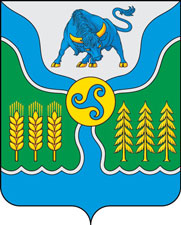 _18.11.2021 № _684_РОССИЙСКАЯ ФЕДЕРАЦИЯИРКУТСКАЯ ОБЛАСТЬОСИНСКИЙ МУНИЦИПАЛЬНЫЙ РАЙОНАДМИНИСТРАЦИЯ ОСИНСКОГО МУНИЦИПАЛЬНОГО РАЙОНАПОСТАНОВЛЕНИЕОБ Установлении публичного сервитута В ОТНОШЕНИИ ЗЕМЕЛЬНЫХ УЧАСТКОВ С КАДАСТРОВЫМИ НОМЕРАМИ 85:05:000000:338, 85:05:110101:544Рассмотрев ходатайство ОАО «Иркутская электросетевая компания» об установлении публичного сервитута № 2004/02-2021 от 08.11.2021 г., руководствуясь ст. ст. 5, 23, 39.37 Земельного кодекса Российской Федерации, ст.16 Федерального закона РФ «Об общих принципах организации местного самоуправления в Российской Федерации», ч. 4 ст. 55 Устава Осинского муниципального района,ПОСТАНОВЛЯЮ:1. Установить публичный сервитут в отношении следующих земельных участков:- земельный участок с кадастровым номером 85:05:000000:338 площадью 18 кв.м. с местоположением: Иркутская область, Осинский район, юго-восточнее с. Усть-Алтан, от опоры № 15 до опоры № 25, севернее с. Усть-Алтан от опоры № 49/1 до опоры № 49/3, для размещения объекта электросетевого хозяйства «ВЛ 10кВ Усть-Алтан-поселок от ПС 35/10 кВ Усть-Алтан до КТП котельная (с отпайками)», на срок 49 лет;- земельный участок с кадастровым номером 85:05:110101:544 площадью 70 кв.м. с местоположением: Иркутская область, Осинский район, с. Усть-Алтан, от опоры № 1 до опоры № 14 на юго-запад, от опоры № 26 до опоры № 57 в северо-восточном направлении, для размещения объекта электросетевого хозяйства «ВЛ 10кВ Усть-Алтан-поселок от ПС 35/10 кВ Усть-Алтан до КТП котельная (с отпайками)», на срок 49 лет.2. Утвердить границы публичного сервитута согласно схем расположения границ публичного сервитута в приложении 1.3. ОАО «Иркутская Электросетевая компания» имеет следующие права и обязанности обладателя публичного сервитута:3.1.Обладатель публичного сервитута обязан:- Обладатель публичного сервитута обязан снести объекты, размещенные им на основании публичного сервитута, и осуществить при необходимости рекультивацию земельного участка в срок не позднее чем шесть месяцев с момента прекращения публичного сервитута;- привести земельный участок в состояние, пригодное для его использования в соответствии с разрешенным использованием, в срок не позднее чем три месяца после завершения строительства, капитального или текущего ремонта, реконструкции, эксплуатации, консервации, сноса инженерного сооружения, для размещения которого был установлен публичный сервитут.3.2. Обладатель публичного сервитута вправе:- Обладатель публичного сервитута вправе требовать от правообладателя земельного участка или иных лиц соблюдения ограничений, установленных публичным сервитутом, и режима зоны с особыми условиями использования территории, устанавливаемой в связи с осуществлением деятельности, в целях обеспечения которой установлен публичный сервитут;- до окончания публичного сервитута обратиться с ходатайством об установлении публичного сервитута на новый срок.4. Отделу по обеспечению деятельности мэра (Т.В. Борокшонова) опубликовать (обнародовать) в Осинской районной газете «Знамя труда» и разместить на официальном сайте администрации Осинского муниципального района настоящее постановление.5. Контроль за исполнением настоящего постановления возложить на заместителя по экономике и сельскому хозяйству М.А. Нашкееву.Мэр Осинского муниципального района                                   В.М. Мантыков  Подготовил:Панчуков А.И.Согласовано:Мушкиров А.Н.Бардамов Г.С.Нашкеева М.А.